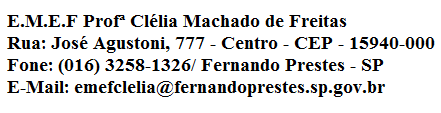 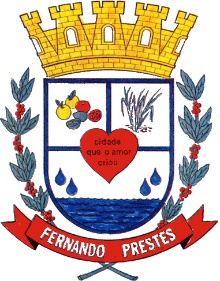                E.M.E.F.“PROFESSORA CLELIA MACHADO DE FREITAS”                 PERIODO DE: 01/03 à 05/03/2021.                 DISCIPLINA: LINGUA PORTUGUESA/MATEMÁTICA                 PROFESSORA: EDNA M. CARONI MEDLIJ.                 ALUNO (A): _____________________________                 ANO: 3º ANO A.                 DATA:  04/03/2021Quinta-feiraPortuguês                    Realize a atividade na folha, respondendo as questões: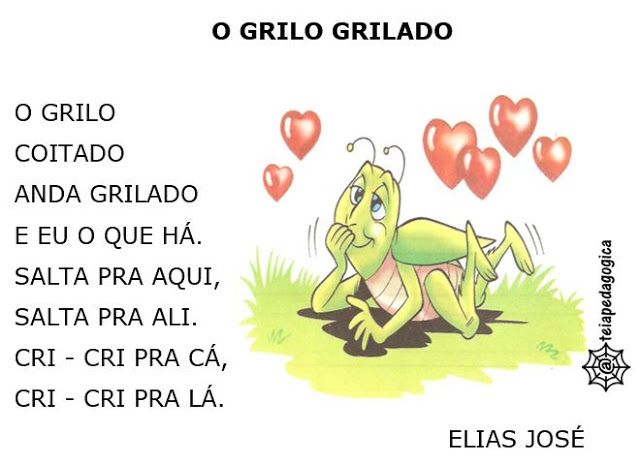                          Como o Grilo anda? _______________________________________                   Ele salta _________________________________________________                   Ele canta _________________________________________________Matemática          Vamos resolver os probleminhas na folha: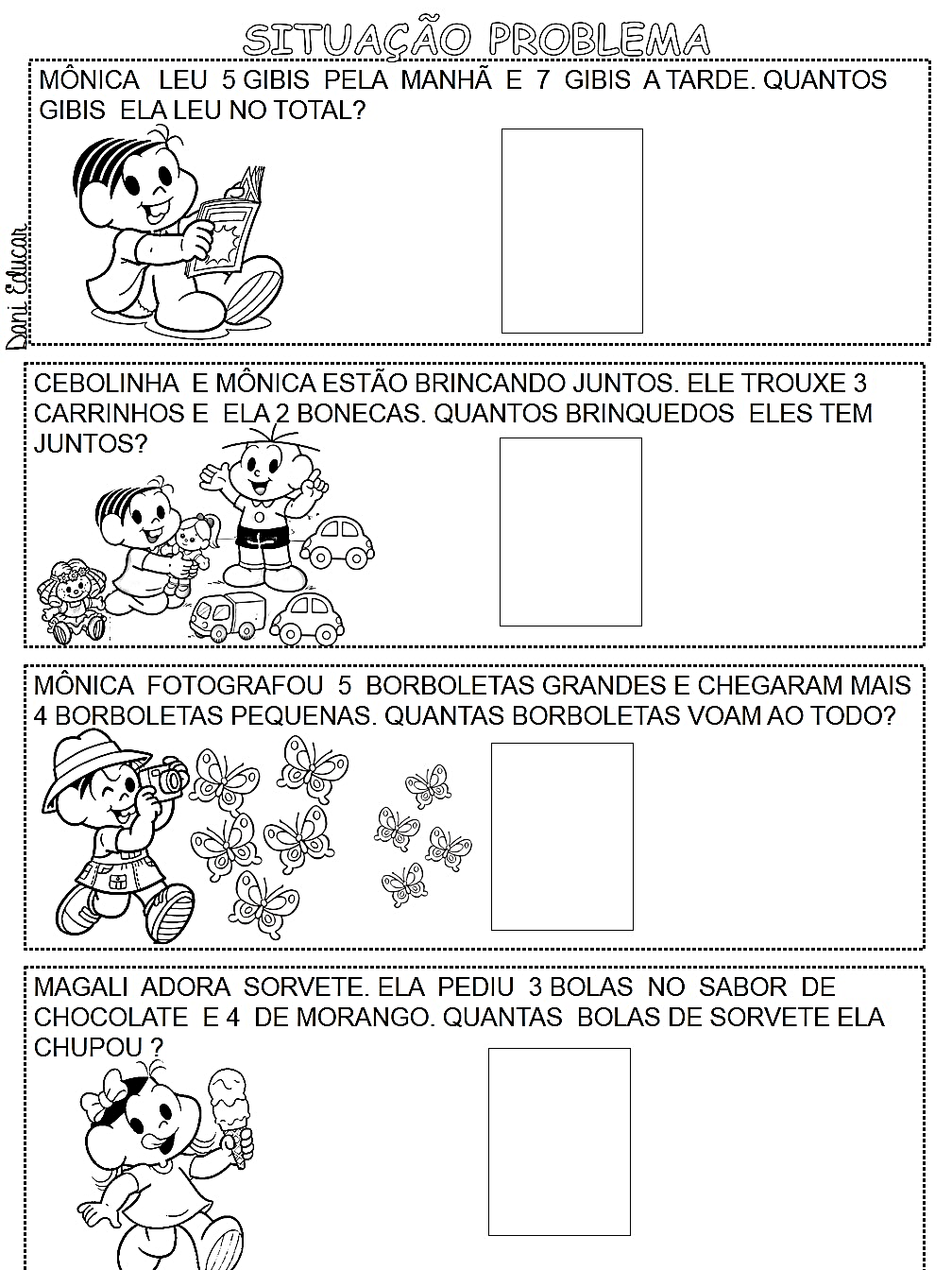             E.M.E.F.“PROFESSORA CLELIA MACHADO DE FREITAS”              PERIODO DE: 01/03 à 05/03/2021.              DISCIPLINA: LINGUA PORTUGUESA/MATEMÁTICA              PROFESSORA: EDNA M. CARONI MEDLIJ.              ALUNO (A): _____________________________              ANO: 3º ANO A.              DATA:  05/03/2021Sexta-feiraMatemática                   Realize a atividade na folha, somando as frutinhas: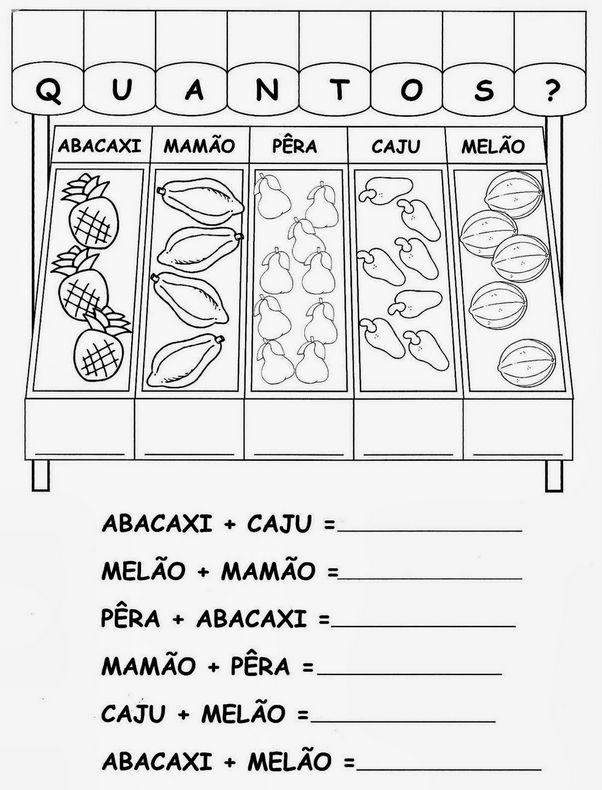 Português               Realize a atividade na folha:  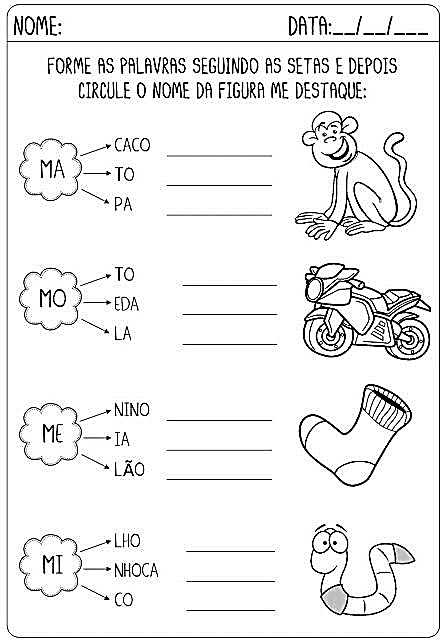 